Publicado en  el 30/04/2014 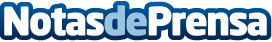 La Policía Nacional detiene a un fugitivo británico buscado desde finales de los 80 por cometer siete agresiones sexuales a menoresLas investigaciones iniciadas en su país se dilataron al perderle la pista hace más de 20 años e incluso se llegó a pensar que había fallecido hasta que Interpol lo localizó en 2013Datos de contacto:Policia NacionalNota de prensa publicada en: https://www.notasdeprensa.es/la-policia-nacional-detiene-a-un-fugitivo_1 Categorias: Nacional http://www.notasdeprensa.es